О внесении изменений в постановление администрации г. Канска от 22.05.2014 № 745В целях создания условий для организации досуга населения, руководствуясь статьями 30, 35 Устава города Канска,  ПОСТАНОВЛЯЮ: 1. Внести в постановление администрации г. Канска от 22.05.2014 № 745 «О подготовке и проведении мероприятий на летний период» (далее – постановление) следующие изменения:1.1. В приложении № 2 к постановлению «Программа мероприятий на летний период 2014 года»:п. 6 изложить в следующей редакции:2. Консультанту главы города по связям с общественностью отдела организационной работы, делопроизводства, кадров и муниципальной службы администрации г. Канска (Н.И. Никонова)  разместить данное постановление на официальном сайте муниципального образования город Канск в сети Интернет. 3. Контроль за исполнением настоящего постановления возложить на заместителя главы города по социальной политике Н.И. Князеву.4. Постановление вступает в силу со дня подписания.Исполняющий обязанности главы города Канска                                                                               С.Д. Джаман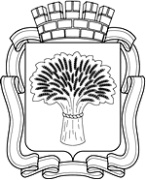 Российская ФедерацияАдминистрация города Канска
Красноярского краяПОСТАНОВЛЕНИЕРоссийская ФедерацияАдминистрация города Канска
Красноярского краяПОСТАНОВЛЕНИЕРоссийская ФедерацияАдминистрация города Канска
Красноярского краяПОСТАНОВЛЕНИЕРоссийская ФедерацияАдминистрация города Канска
Красноярского краяПОСТАНОВЛЕНИЕРоссийская ФедерацияАдминистрация города Канска
Красноярского краяПОСТАНОВЛЕНИЕ20.06.2014 г.№8716.День памяти и скорби «Покуда память человечества жива – мы не забудем этой страшной даты»Патриотическая акция «Свеча памяти»Мемориал «Победа»Мемориал «Землянка»22.06.201411.0019.00ГДК г. Канска (Якименко Е.Ю., Кругом О.Л.)Отдел ФКСТиМП (Бажина Т.А.)МБУ «ММЦ» г. Канска (Дубкова Е.А.)